The Commonwealth of MassachusettsExecutive Office of Health and Human ServicesDepartment of Public HealthBureau of Environmental HealthRadiation Control ProgramSchrafft Center, Suite 1M2A 529 Main Street, Charlestown, MA  02129Phone: 617-242-3035 Fax: 617-242-3457www.mass.gov/dph/rcp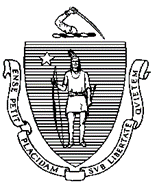 Temporary Massachusetts Radiologic Technologist Licensing Application FormThis form is for a temporary Radiologic Technologist license, for graduates of a JRCERT or JRCNMT accredited program, who have not yet passed their certification exam.RADIOLOGIC TECHNOLOGIST TRAINING:Dates of training completed ___________/___________ to ___________/___________ Date of graduation: ___________/___________	Degree Title:	Area of Study:	______Radiography	______Nuclear Medicine	______Radiation TherapyNOTE: IF EXTRA SPACE IS NEEDED FOR ANY ANSWERS ON THIS APPLICATION FORM, USE ADDITIONAL SHEETS OF PAPER SO ALL QUESTIONS ARE ANSWERED FULLY. ATTACH ADDITIONAL SHEETS TO THE BACK OF THE APPLICATIONHAVE YOU EVER:BEEN CONVICTED OF A FELONY: ____ YES	____ NOBEEN FOUND TO HAVE COMMITTED MALPRACTICE: ___YES	___ NOPAID, OR HAVE HAD PAID ON YOUR BEHALF, ANY AMOUNT OF MONEY TO SETTLE A MALPRACTICE SUIT: ___ YES	___ NOHAD YOUR LICENSE/CERTIFICATION REVOKED BY ANY STATE OR CERTIFYING BOARD? ___ YES	___ NOI, _______________________________________________, hereby apply for a temporary license as a radiologic technologist. I have read and understand the provisions of the Commonwealth of Massachusetts Law, Chapter 111 Section 5K, and the regulations established by the Commission. I further grant permission to the licensing agency to verify any or all of the information that I have furnished. I CERTIFY THAT THE INFORMATION PROVIDED IN THIS APPLICATION IS TRUE AND COMPLETE.Signature: _________________________________________________        Date: ____________________To apply for an temporary license, you must submit the following:[  ]	Letter from school’s program director indicating all requirements have been met for eligibility to take an American Registry of Radiologic Technologist (ARRT) or Nuclear Medicine Technology Certification Board (NMTCB) exam – OR – a copy of your diploma or certificate showing graduation from this program.RCP will review, then issue you a temporary Massachusetts Radiologic Technologist License within 30 days of our receipt of a correct application and supporting documentation.If at any time you have changes to the information submitted on the form, please update and send the appropriate documentation to RadiationControl@mass.govADDITIONAL LICENSING INFORMATION MAY BE FOUND AT:  http://mass.gov/dph/rcpLast Name:Last Name:First Name:First Name:First Name:Mailing Street Address, or PO Box:Mailing Street Address, or PO Box:Mailing Street Address, or PO Box:Mailing Street Address, or PO Box:Mailing Street Address, or PO Box:City:City:City:State: Zip Code:Date of Birth:(Month/Day/Year)Social Security Number:Social Security Number:Social Security Number:Social Security Number:Telephone No.:Email Address:Email Address:Email Address:Email Address:College providing training:College providing training:College providing training:Street Address, or PO Box:Street Address, or PO Box:Street Address, or PO Box:City:State: Zip Code:IF YES, PLEASE EXPLAIN: 